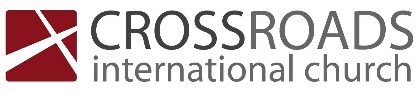 The Response to Light-Reactions to Christ-John 7:1-24Jewish FeastsFeast			Meaning				Fulfillment			Unleavened Bread	cleansing of sin				Christ was perfect and free from sin (Heb 4:15)Passover		sacrifice of lamb to bring freedom		Christ is our sacrificial lamb (1 Cor 5:7-8)First Fruits		celebrate barley harvest and		Christ is first raised from the dead			anticipate wheat harvest			(1 Cor 15:20-23; Acts 26:23)	Weeks/Pentecost		end of full wheat harvest			Christ giving out his Spirit in full (Acts 2:1)Trumpets		new year comes				Christ appears at trumpet call Rosh 								Hoshanah to usher in new era 								(1 Thess 4:16; 1 Cor 15:51-52)Day of Atonement/	appearing of priest from temple		Christ appears to complete ourYom Kippur	indicating forgiveness of sin		forgiveness of sinsTabernacles/Booths/	end of full agriculture harvest		God dwelling eternally with His peopleIngathering		God dwelling with Israel in wilderness	(Rev 21:3)Response 1: Reshape Jesus – but not believe in him (vs. 1-5)Response 2: Stop Jesus – but observe ritual (vs. 6-10)Response 3: Talk about Jesus – but do nothing (vs. 11-13)Response 4: Marvel at Jesus – but resist his authority (vs. 14-24)31-12-2023 CIC